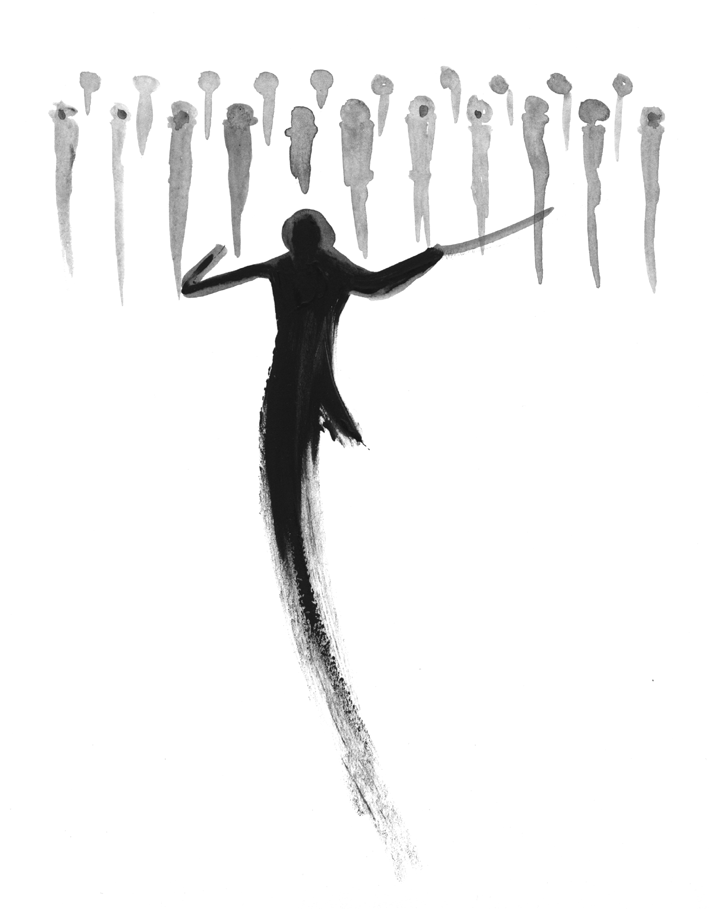 Wypełniony formularz prosimy wysłać na adres konkursdyrygencki@amuz.edu.pl do 31.01.2018 r.Po tym terminie otrzymają Państwo szczegółowe informacje i materiały dotyczące Konkursu.Do wypełnionego formularza prosimy dołączyć fotografię portretową dobrej jakości.FORMULARZ ZGŁOSZENIOWYimię i nazwiskodata i miejsce urodzeniadokładny adresnumer telefonuadres e-mailnazwa uczelnirok studiówimię i nazwisko pedagogaprowadzącego zajęciaz dyrygenturykrótki życiorysw formie tekstu ciągłego (200 – 250 słów)